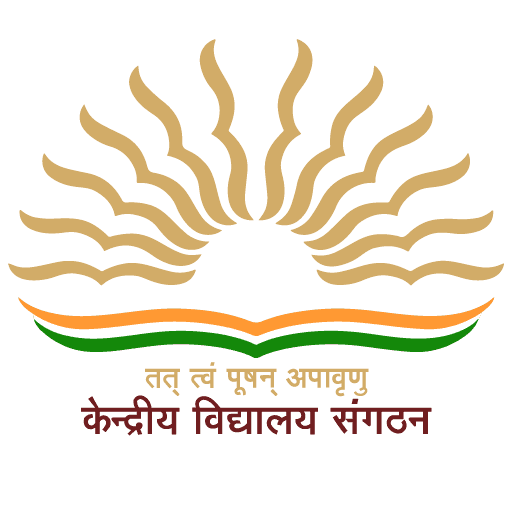                केंद्रीय विद्यालय संगठन     केंद्रीय विद्यालय आर्मी एरिया, पुणे-४०,  संभाग-मुंबई    KENDRIYA VIDYALAYA ARMY AREA, PUNE-40 , REGION-MUMBAIREGISTRATION FORM FOR NON-KV STUDENTS FOR ADMISSION TO CLASS XI (2023-24)Reg. No	 Date of Reg. 	STREAM CHOICE:SCIENCECOMMERCEHUMANITIES Name of Applicant: 	                                                               School last Attended: 	                                                                    (a) Father’s Name: 	     Occupation:                                          Basic Pay	: 	Mother’s Name 		 Occupation:		 Basic Pay: 	Service Category of Parent as per KVS Admission guidelines 	Residential Address:  	                     Phone /Mobile No	      Email id 	                           Category of Applicant (Specify Gen./ SC/ST/OBC(NCL)):  	(If SC/ST/OBC (NCL) attach self-attested photocopy of certificates)Result of class X (supported by photo copy of mark sheet) CBSE Roll No. 	Aggregate Marks in Science & Math  	           Subject Opted Core Subject (1) EnglishElective Subject (2)	(3)  	(4)	(5)  	Whether participated in SGFI/KVS National /Regional Sports Meet/Scout/Guide/NCC (if yes, please attach attested photo copies of certificate and give details). Specify the level also  	(All taken together Aggregate Marks will not be exceeded by 6%)We hereby declare that the above information furnished is true to the best of our knowledge.Date:                                Signature of Student ________________Parent‘s Signature_____________________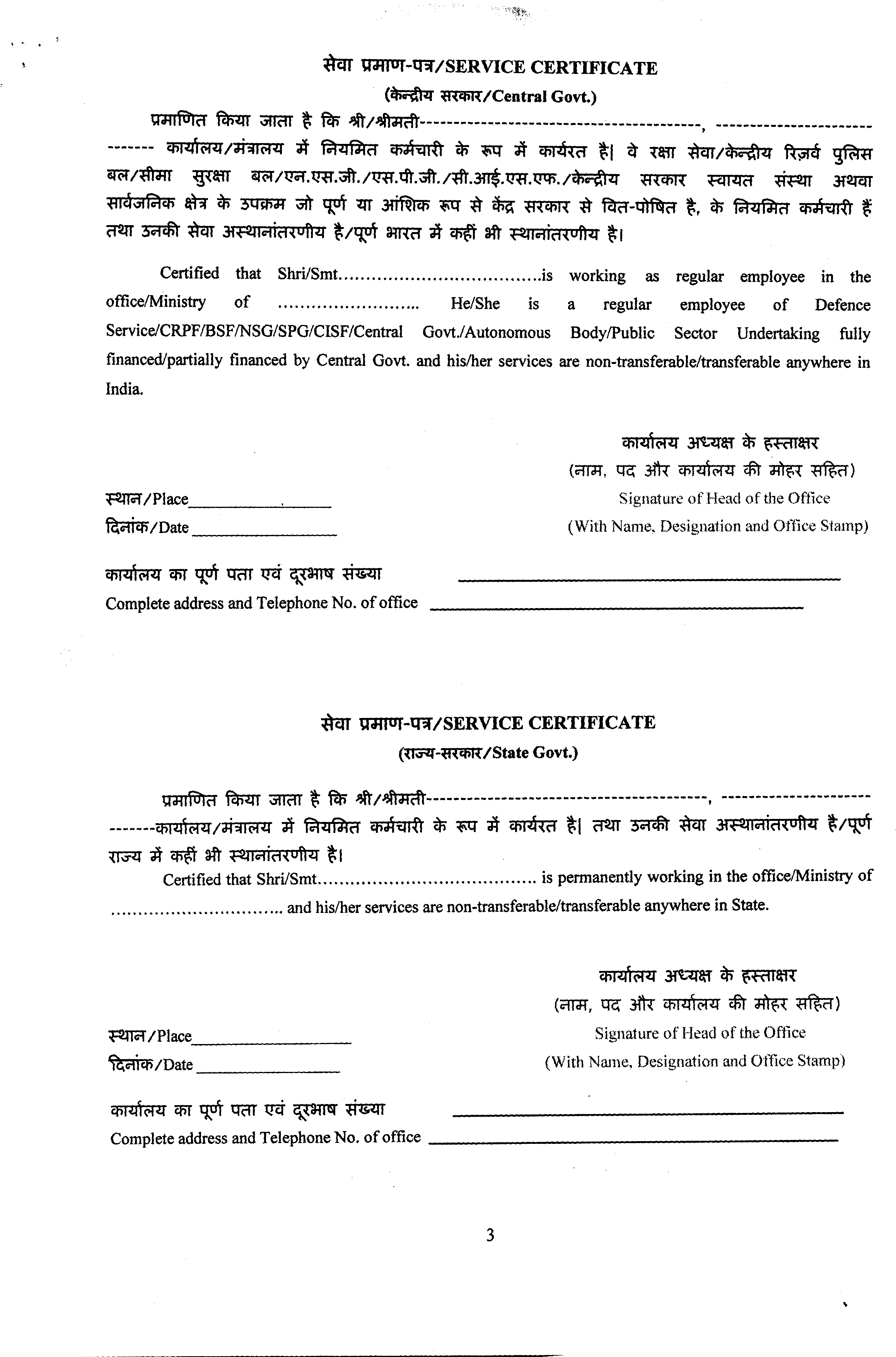 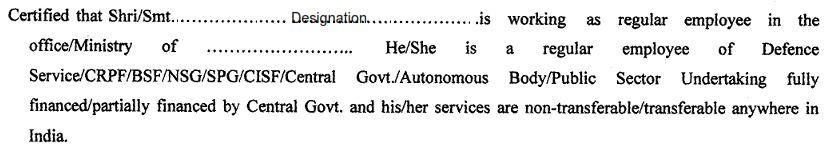 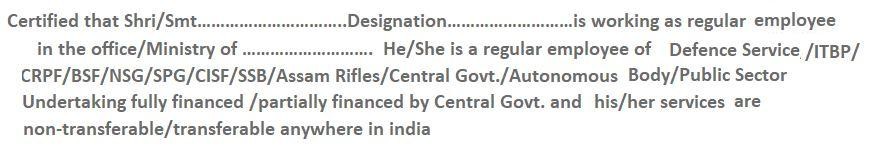 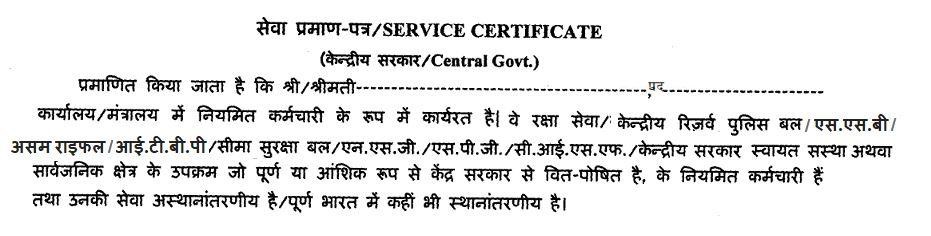 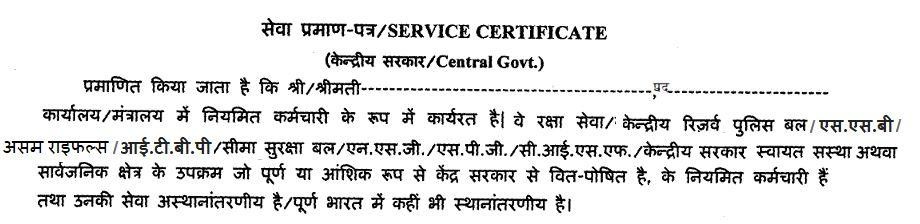 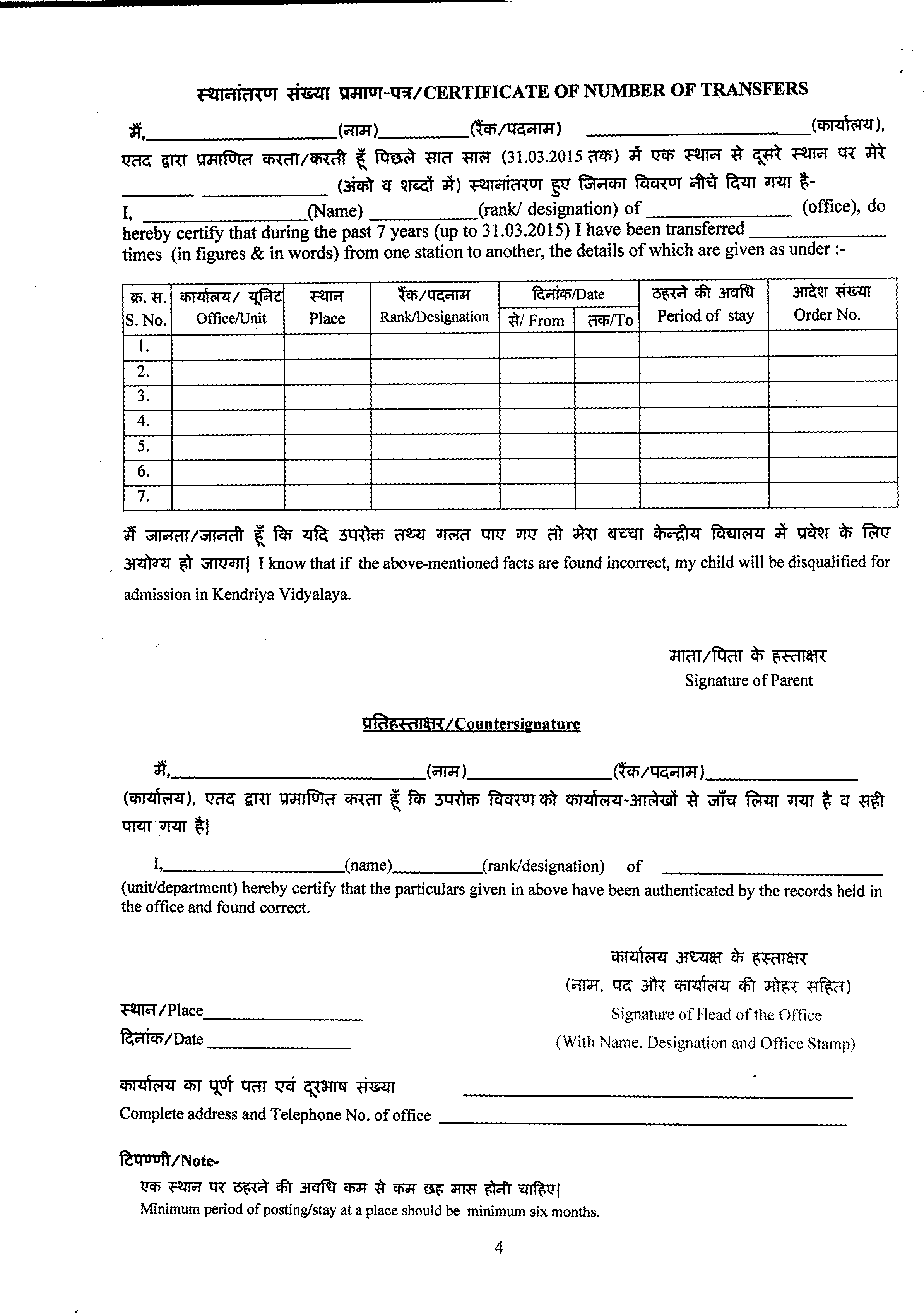 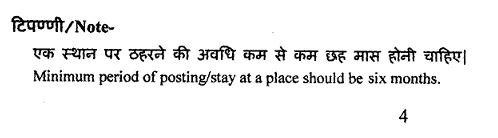 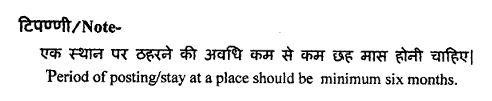 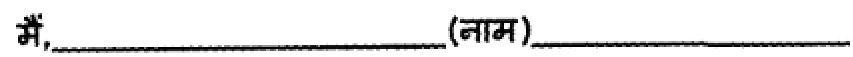 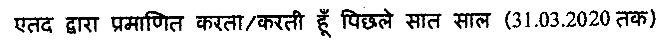 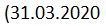 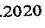 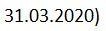 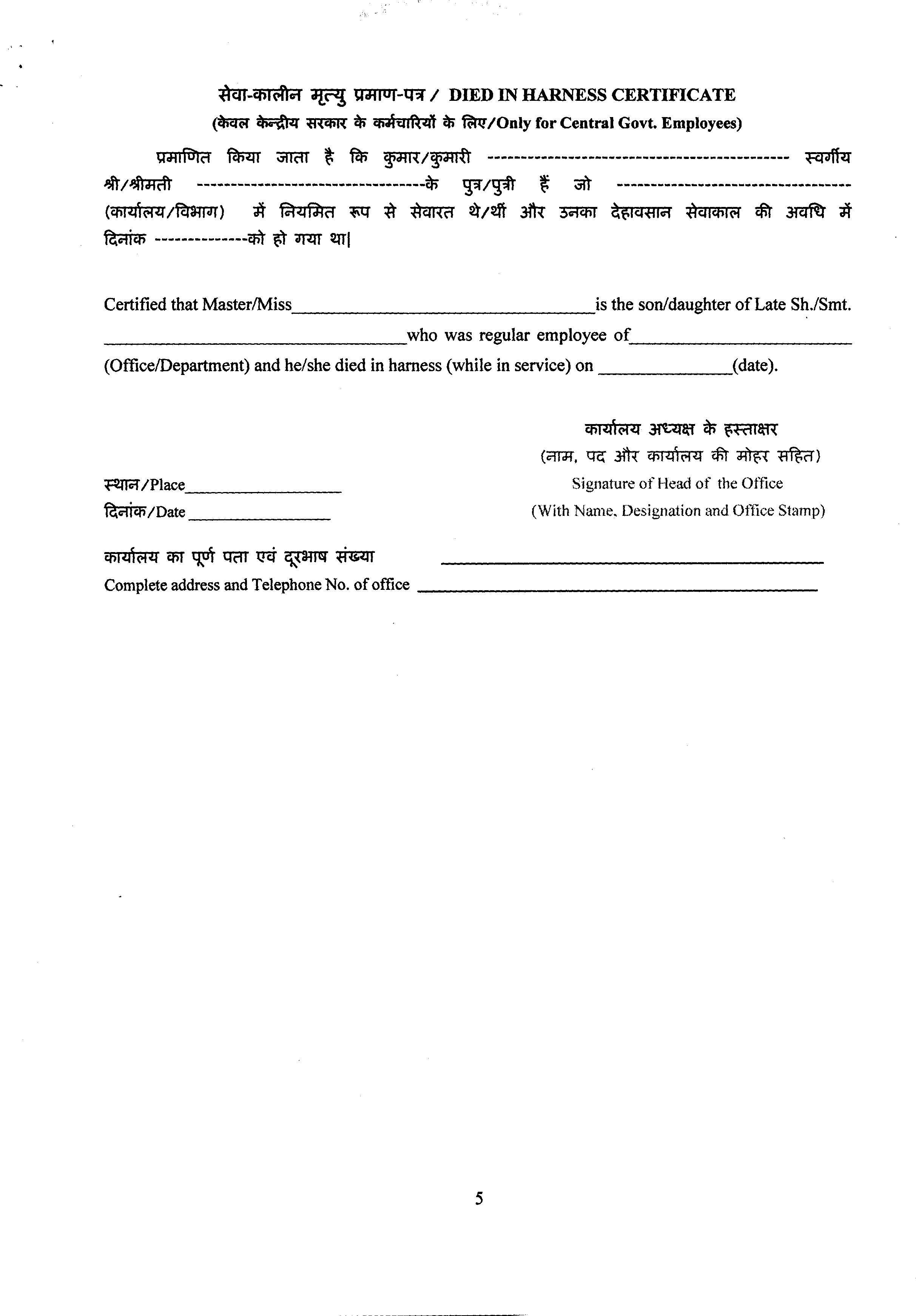 SubjectMarksSubjectMarksMarksHindiMathematics StandardSanskritMathematics BasicEnglishScienceSocial ScienceTotal Marks with %/500%